 Autor: Veronika Svobodová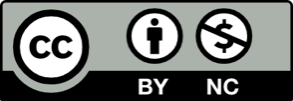 Toto dílo je licencováno pod licencí Creative Commons [CC BY-NC 4.0]. Licenční podmínky navštivte na adrese [https://creativecommons.org/choose/?lang=cs]. Video: Mravenec lesníDoplň správná slova do textu. Obrázky ti napoví.____________________ lesní je pro les velmi důležitým tvorem.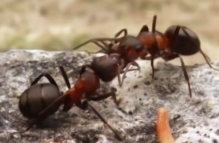 Za svůj život zlikviduje velké množství lesních ____________________.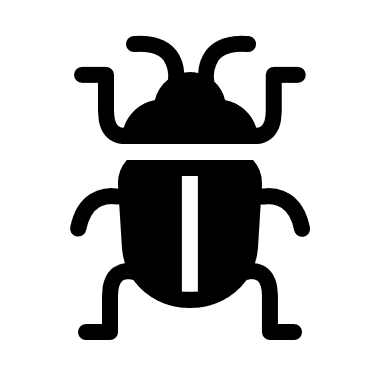 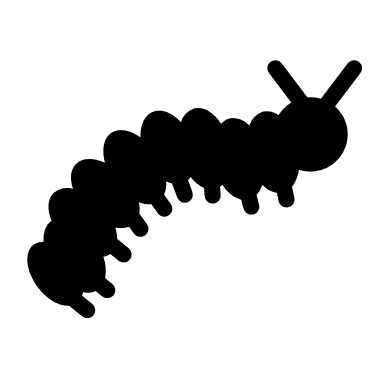 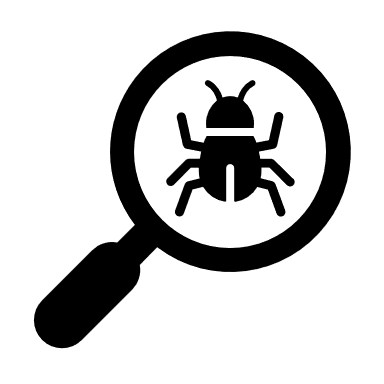 Z jehličí, větviček a jiného materiálu si buduje ___________________________.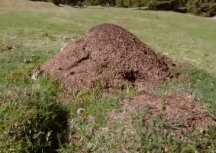 Doplň do mraveniště správné odpovědi.Z čeho si mravenci převážně budují mraveniště?                                       Kde se nachází hlavní část mraveniště? Co se vylíhne z vajíček mravenců? Mravenci čistí les od zbytků uhynulých…     Jaká mají mravenci v rámci mraveniště povolání? Vybarvěte správnou cestičku do cíle.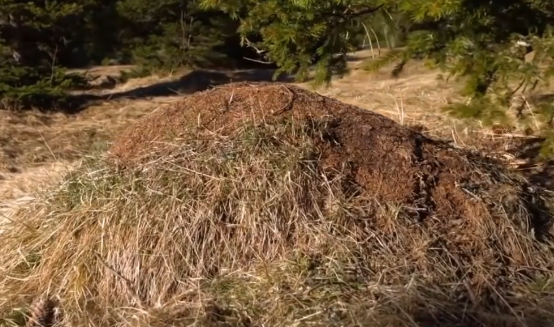 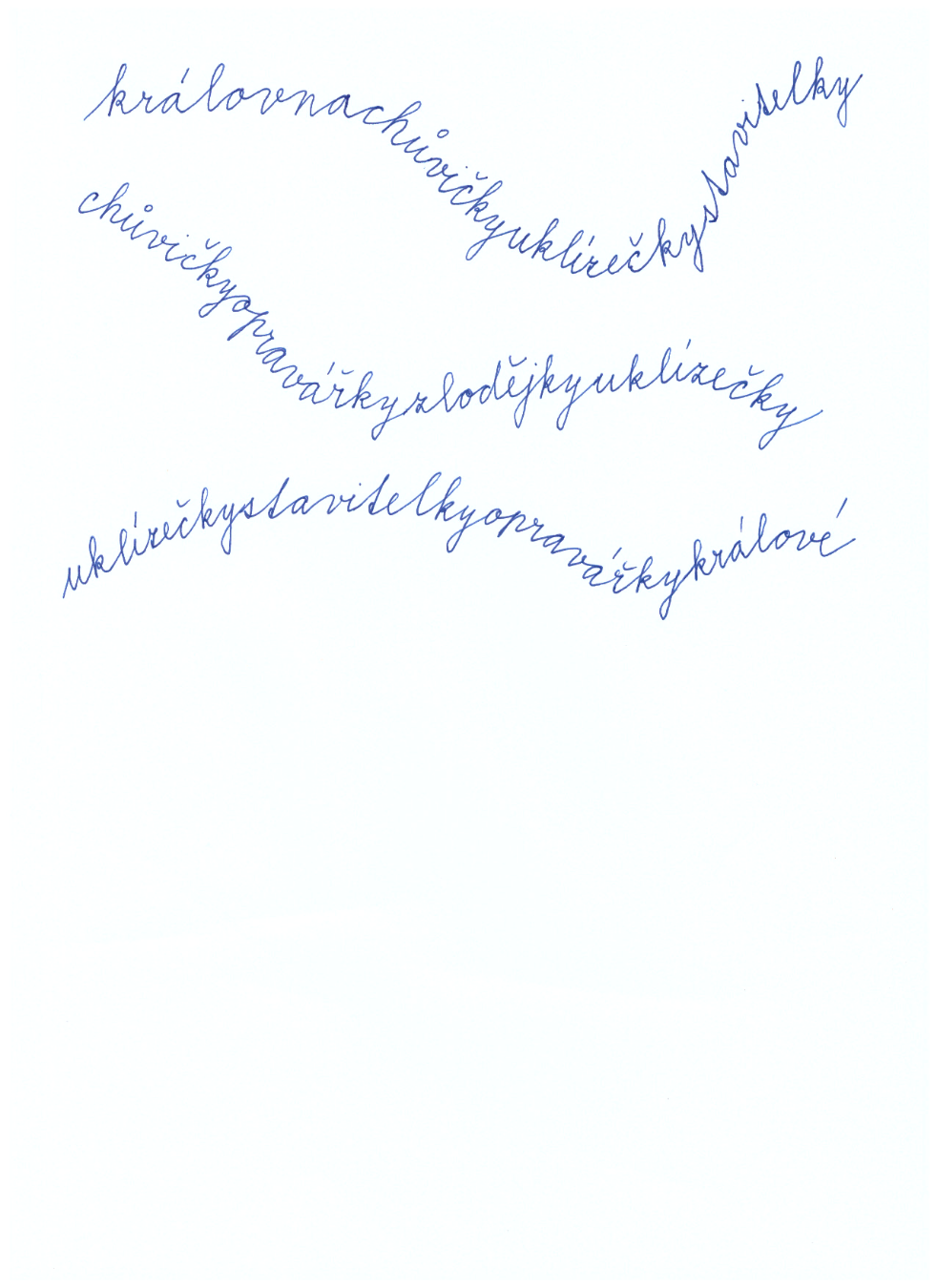 Vyber správná tvrzení a vyjde ti tajenka.Největší kolonie mravenců na světě žije na ostrově __ __ __ __ __ __ __ __.Mravenci jsou výbornými domácími mazlíčky.Mravenci žijí v koloniích.V mraveništi je jedna královna.Mraveniště můžeme rozkopávat.Mravenci v lese pomáhají udržovat rovnováhu.Mravenci žijí jako samotáři.Královna naklade až 30 vajíček za den.V mraveništi bývá velká zima.